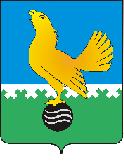 Ханты-Мансийский автономный округ-Юграмуниципальное образованиегородской округ город Пыть-Ях		АДМИНИСТРАЦИЯ ГОРОДАП О С Т А Н О В Л Е Н И ЕОт 16.12.2020									№ 546-паО внесении изменения  в постановление администрации города от 10.12.2018 № 430-па «Об утверждении муниципальной программы «Развитие муниципальной службы в городе Пыть-Яхе»(с изм. от 27.05.2019 №170-па, от 13.12.2019 № 479-па, от 31.12.2019 № 554-па, от 23.09.2020 № 384-па)В соответствии с Бюджетным кодексом Российской Федерации, постановлением администрации города от 30.08.2018 № 259-па «О модельной муниципальной программе муниципального образования городской округ город Пыть-Ях, порядке принятия решения о разработке муниципальных программ, их формирования, утверждения и реализации», внести в постановление администрации города от 10.12.2018 № 430-па «Об утверждении муниципальной программы «Развитие муниципальной службы в городе Пыть-Яхе» следующее изменение:1.	Приложение к постановлению изложить в новой редакции согласно приложению.2.	Считать утратившими силу постановления администрации города:-	от 27.05.2019 № 170-па «О внесении изменения в постановление администрации города от 10.12.2018 № 430-па «Об утверждении муниципальной программы «Развитие муниципальной службы в городе Пыть-Яхе»;-	от 03.12.2019 № 479-па «О внесении изменения в постановление администрации города от 10.12.2018 № 430-па «Об утверждении муниципальной программы «Развитие муниципальной службы в городе Пыть-Яхе» (с изм. от 27.05.2019 № 170-па);-	от 31.12.2019 № 554-па «О внесении изменений в постановление администрации города от 10.12.2018 № 430-па «Об утверждении муниципальной программы «Развитие муниципальной службы в городе Пыть-Яхе» (с изм. от 27.05.2019 № 170-па, от 03.12.2019 № 479-па);-	от 23.09.2020 № 384-па «О внесении изменений в постановление администрации города от 10.12.2018 № 430-па «Об утверждении муниципальной программы «Развитие муниципальной службы в городе Пыть-Яхе» (с изм. от 27.05.2019 № 170-па, от 03.12.2019 № 479-па, 31.12.2019 № 554-па).3.	Отделу по внутренней политике, связям с общественными организациями и СМИ управления по внутренней политике (О.В.Кулиш) опубликовать постановление в печатном средстве массовой информации «Официальный вестник». 4.	Отделу по информационным ресурсам (А.А. Мерзляков) разместить постановление на официальном сайте администрации города в сети Интернет.5.	Настоящее постановление вступает в силу после его официального опубликования.6.	Контроль за выполнением постановления возложить на управляющего делами администрации города.Глава города Пыть-Яха		                                                           А.Н. МорозовПриложениек постановлению администрациигорода Пыть-Яхаот 16.12.2020 № 546-паМуниципальная программа муниципального образования городской округ город Пыть-Ях «Развитие муниципальной службы в городе Пыть-Яхе» (далее также-муниципальная программа)Паспорт муниципальной программыМеханизм реализации мероприятий муниципальной программы»Планирование бюджетных ассигнований на реализацию муниципальной программы в очередном году и плановом периоде осуществляется в соответствии с нормативными правовыми актами, регулирующими порядок составления проекта бюджета муниципального образования и планирование бюджетных ассигнований.Ежегодно формируется перечень мероприятий муниципальной программы на очередной финансовый год и плановый период с уточнением затрат по ее мероприятиям в соответствии с мониторингом фактически достигнутых целевых показателей муниципальной программы.Реализация программы осуществляется посредством осуществления закупок товаров, работ и услуг в соответствии с действующим законодательством Российской Федерации.Управление ходом реализации программы осуществляет ответственный исполнитель – управление делами администрации города Пыть-Яха. Ответственный исполнитель несет ответственность за реализацию программы, уточняет сроки реализации мероприятий и объемы их финансирования.Конкурсы, предусмотренные муниципальной программой, проводятся на основании положений, утверждаемых соисполнителями муниципальной программы по согласованию с ответственным исполнителем.Финансовое обеспечение программы осуществляется в пределах средств, предусмотренных бюджетом муниципального образования.Финансирование мероприятия 4.2. «Реализация переданных государственных полномочий по государственной регистрации актов гражданского состояния» осуществляется посредством предоставления средств федерального бюджета и бюджета автономного округа в виде субвенций для выполнения федеральных полномочий на государственную регистрацию актов гражданского состояния.Мероприятия муниципальной программы способствуют внедрению и применению технологий бережливого производства в городе Пыть-Яхе путем формирования системы ДПО в сфере бережливого производства по вопросам внедрения принципов бережливого производства в соответствии со специализацией и потребностями заказчиков, с учетом положений, утвержденных Концепцией «Бережливый регион».Таблица 1Целевые показатели муниципальной программы Расчет показателей:Показатель доли муниципальных служащих, лиц, замещающих муниципальные должности и лиц, включенных в кадровый резерв и резерв управленческих кадров, прошедших обучение по программам дополнительного профессионального образования, от потребности, определенной муниципальным образованием рассчитывается как отношение количества муниципальных служащих, получивших дополнительное профессиональное образование к общему числу муниципальных служащих органов местного самоуправления, нуждающихся в дополнительном профессиональном образовании по итогам года.Показатель доли лиц, назначенных на должности из кадрового резерва, резерва управленческих кадров, по результатам конкурса на замещение вакантных должностей муниципальной службы, от общего количества назначений на вакантные должности рассчитывается как отношение лиц, назначенных на должности муниципальной службы из кадрового резерва, резерва управленческих кадров, по результатам конкурса на замещение вакантных должностей муниципальной службы, к общему количеству лиц, назначенных на вакантные должности муниципальной службы по итогам года.Показатель доли муниципальных служащих, соблюдающих ограничения и запреты, требования к служебному поведению, определяется при реализации мер по противодействию коррупции на основании ежегодного мониторинга выявленных нарушений ограничений и запретов на муниципальной службе, требований к служебному поведению как отношение количества служащих, соблюдающих запреты, ограничения, требования к служебному поведению, к общему количеству служащих муниципального образования.Показатель доли освоенных денежных средств на материально-техническое и организационное обеспечение деятельности органов местного самоуправления города Пыть-Яха и муниципальных учреждений города рассчитан с учетом освоения бюджетных средств, посредством заключения муниципальных контрактов, выплаты з/платы, оплаты льготного проезда, командировочных.Процент уровня выполнения договорных обязательств по материально-техническому и организационному обеспечению деятельности органов местного самоуправления города Пыть-Яха и муниципальных учреждений города, рассчитывается по формуле : Процент договорных  обязательств  =  (плановый   объем  реализации  -  недопоставка продукции по договорам) / (плановый объем реализации) х 100 или Кп = (ТПо - ТПН) / ТП0  ×100, где Кп — искомый процент выполнения плана договорных обязательств, %, ТПо - плановый объем продукции для заключения договоров, ТПН - недопоставка продукции по договорам.Показатель Количество совершаемых органами ЗАГС юридически значимых действий: внесение изменений и исправлений в первые и вторые экземпляры актовых записей; выдача по заявлению граждан повторных свидетельств и справок о регистрации актов гражданского состояния; исполнение запросов иностранных государств о правовой помощи по вопросам регистрации актов гражданского состояния; сообщение гражданам об отсутствии записи акта гражданского состояния; проставление штампа «апостиль» на свидетельствах и справках о государственной регистрации актов гражданского состояния; аннулирование записей актов гражданского состояния на основании решения суда; выдача справок, извещений об отсутствии о государственной регистрации актов гражданского состояния юридическим лицам, в том числе по запросам суда, органов дознания, прокуратуры, уполномоченного по правам человека и др., согласно законодательству. Показатель зависит от количества обращений и запросов, поступивших в отдел ЗАГС.Таблица 2																	                      Таблица 3Оценка эффективности реализации муниципальной программыТаблица 4Мероприятия, реализуемые на принципах проектного управления,направленные в том числе на достижение национальных целей развития Российской ФедерацииНаименование муниципальной программыРазвитие муниципальной службы в городе Пыть-ЯхеДата утверждения муниципальной программы (наименование и номер соответствующего нормативного правового акта)постановление администрации города от 10.12.2018 № 430-паОтветственный исполнитель муниципальной программыУправление делами администрации города Пыть-ЯхаСоисполнители муниципальной программыМКУ Дума города Пыть-Яха;Отдел записи актов гражданского состояния администрации города Пыть-Яха;МКУ «Управление материально-технического обеспечения органов местного самоуправления г.Пыть-Яха»;МКУ «Центр бухгалтерского и комплексного обслуживания муниципальных учреждений города Пыть-Яха»Цель муниципальной программы1. Повышение эффективности муниципальной службы в органах местного самоуправления города Пыть-Яха2. Создание необходимых условий для обеспечения деятельности органов местного самоуправления города Пыть-Яха и муниципальных учреждений города.3. Обеспечение прав граждан в отдельных сферах жизнедеятельности.Задачи муниципальной программы1. Повышение качества формирования кадрового состава муниципальной службы, совершенствование системы профессионального развития муниципальных служащих и кадрового резерва, повышение их профессионализма и компетентности.2. Повышение эффективности управления кадровым составом, оптимизация организационной структуры и деятельности органов местного самоуправления города Пыть-Яха, а также совершенствование антикоррупционных механизмов в системе муниципальной службы.3. Совершенствование системы мотивации и стимулирования на муниципальной службе, повышение престижа муниципальной службы, а также обеспечение открытости деятельности органах местного самоуправления города Пыть-Яха.4. Материально-техническое и организационное обеспечение деятельности органов местного самоуправления города Пыть-Яха и муниципальных учреждений города.5. Реализация отдельных государственных полномочий и деятельности муниципального образования.Подпрограммы 1. Повышение профессионального уровня муниципальных служащих и кадрового резерва в органах местного самоуправления города Пыть-Яха.2. Внедрение современных кадровых технологий на муниципальной службе в органах местного самоуправления города Пыть-Яха.3. Создание условий для развития, повышения престижа и открытости муниципальной службы в городе Пыть-Яхе.4. Материально-техническое и организационное обеспечение органов местного самоуправления городского округа города Пыть-Яха.Портфели проектов, проекты Ханты-Мансийского автономного округа-Югры, входящие в состав муниципальной программы, в том числе направленные на реализацию национальных проектов (программ) Российской Федерации, параметры их финансового обеспечения.Наименование муниципального проекта, реализуемого на основе проектной инициативы на территории муниципального образования городской округ Пыть-Ях, параметры финансового обеспечения.Муниципальный проект, реализуемый на основе проектной инициативы «Повышение эффективности деятельности органов местного самоуправления г.Пыть-Ях»Целевые показатели муниципальной программы1. Увеличение доли муниципальных служащих, лиц, замещающих муниципальные должности и лиц, включенных в кадровый резерв и резерв управленческих кадров, прошедших обучение по программам дополнительного профессионального образования, от потребности, определенной муниципальным образованием, с 97% до 100%.2. Увеличение доли лиц, назначенных на должности из кадрового резерва, резерва управленческих кадров, по результатам конкурса на замещение вакантных должностей муниципальной службы, от общего количества назначений на вакантные должности, с 65% до 80%.3. Увеличение доли муниципальных служащих, соблюдающих ограничения и запреты, требования к служебному поведению, с 93 до 96%.4. Увеличение доли освоенных денежных средств на материально-техническое и организационное обеспечение деятельности органов местного самоуправления города Пыть-Яха и муниципальных учреждений города до 100%.5. Увеличение уровня выполнения договорных обязательств по материально-техническому и организационному обеспечению деятельности органов местного самоуправления города Пыть-Яха и муниципальных учреждений города (%), до 100%.6. Количество совершаемых отделом ЗАГС юридически значимых действий с 8 228 ед. до 2500 ед.Сроки реализации муниципальной программы2019 - 2025 годы и на период до 2030 годаПараметры финансового обеспечениямуниципальной программы общее финансирование муниципальной программы:5 702 739,2 тыс. рублей, в том числе по годам:2019 год – 468 134,9 тыс. рублей;2020 год – 482 021,6 тыс. рублей;2021 год – 477 009,8 тыс. рублей;2022 год – 474 988,1 тыс. рублей;2023 год – 475 073,1 тыс. рублей;2024 год – 475 073,1 тыс. рублей;2025 год – 475 073,1 тыс. рублей;  2026 - 2030 гг. – 2 375 365,5 тыс. рублей.N показателяНаименование показателей результатовБазовый показатель на начало реализации муниципальной программыЗначение показателя по годамЗначение показателя по годамЗначение показателя по годамЗначение показателя по годамЗначение показателя по годамЗначение показателя по годамЗначение показателя по годамЦелевое значение показателя на момент окончания действия муниципальной программыN показателяНаименование показателей результатовБазовый показатель на начало реализации муниципальной программы........123567891011121Доля муниципальных служащих, лиц, замещающих муниципальные должности и лиц, включенных в кадровый резерв и резерв управленческих кадров, прошедших обучение по программам дополнительного профессионального образования, от потребности, определенной муниципальным образованием, % 97971001001001001001001002Доля лиц, назначенных на должности из кадрового резерва, резерва управленческих кадров, по результатам конкурса на замещение вакантных должностей муниципальной службы, от общего количества назначений на вакантные должности, % 6570707070757575803Доля муниципальных служащих, соблюдающих ограничения и запреты, требования к служебному поведению, % 9393949495 959596964Доля освоенных денежных средств на материально-техническое и организационное обеспечение деятельности органов местного самоуправления города Пыть-Яха и муниципальных учреждений города, %.99,899,91001001001001001001005Уровень выполнения договорных обязательств по материально-техническому и организационному обеспечению деятельности органов местного самоуправления города Пыть-Яха и муниципальных учреждений города, %.99,899,91001001001001001001006Количество совершаемых органами ЗАГС юридически значимых действий, ед.822882364000375035003250300027502500Распределение финансовых ресурсов муниципальной программы Распределение финансовых ресурсов муниципальной программы Распределение финансовых ресурсов муниципальной программы Распределение финансовых ресурсов муниципальной программы Распределение финансовых ресурсов муниципальной программы Распределение финансовых ресурсов муниципальной программы Распределение финансовых ресурсов муниципальной программы Распределение финансовых ресурсов муниципальной программы Распределение финансовых ресурсов муниципальной программы Распределение финансовых ресурсов муниципальной программы Распределение финансовых ресурсов муниципальной программы Распределение финансовых ресурсов муниципальной программы Распределение финансовых ресурсов муниципальной программы Номер основного мероприятияОсновные мероприятия муниципальной программы (связь мероприятий с показателями муниципальной программы)Ответственный исполнитель/соисполнительИсточники финансированияФинансовые затраты на реализацию (тыс. рублей)Финансовые затраты на реализацию (тыс. рублей)Финансовые затраты на реализацию (тыс. рублей)Финансовые затраты на реализацию (тыс. рублей)Финансовые затраты на реализацию (тыс. рублей)Финансовые затраты на реализацию (тыс. рублей)Финансовые затраты на реализацию (тыс. рублей)Финансовые затраты на реализацию (тыс. рублей)Финансовые затраты на реализацию (тыс. рублей)Номер основного мероприятияОсновные мероприятия муниципальной программы (связь мероприятий с показателями муниципальной программы)Ответственный исполнитель/соисполнительИсточники финансированиявсегов том числев том числев том числев том числев том числев том числев том числев том числеНомер основного мероприятияОсновные мероприятия муниципальной программы (связь мероприятий с показателями муниципальной программы)Ответственный исполнитель/соисполнительИсточники финансированиявсего2019 год2020 год2021 год2022 год2023 год2024 год2025 год2026 - 2030 годы12345678910111213Подпрограмма 1. Повышение профессионального уровня муниципальных служащих и резерва управленческих кадров в городе Пыть-ЯхеПодпрограмма 1. Повышение профессионального уровня муниципальных служащих и резерва управленческих кадров в городе Пыть-ЯхеПодпрограмма 1. Повышение профессионального уровня муниципальных служащих и резерва управленческих кадров в городе Пыть-ЯхеПодпрограмма 1. Повышение профессионального уровня муниципальных служащих и резерва управленческих кадров в городе Пыть-ЯхеПодпрограмма 1. Повышение профессионального уровня муниципальных служащих и резерва управленческих кадров в городе Пыть-ЯхеПодпрограмма 1. Повышение профессионального уровня муниципальных служащих и резерва управленческих кадров в городе Пыть-ЯхеПодпрограмма 1. Повышение профессионального уровня муниципальных служащих и резерва управленческих кадров в городе Пыть-ЯхеПодпрограмма 1. Повышение профессионального уровня муниципальных служащих и резерва управленческих кадров в городе Пыть-ЯхеПодпрограмма 1. Повышение профессионального уровня муниципальных служащих и резерва управленческих кадров в городе Пыть-ЯхеПодпрограмма 1. Повышение профессионального уровня муниципальных служащих и резерва управленческих кадров в городе Пыть-ЯхеПодпрограмма 1. Повышение профессионального уровня муниципальных служащих и резерва управленческих кадров в городе Пыть-ЯхеПодпрограмма 1. Повышение профессионального уровня муниципальных служащих и резерва управленческих кадров в городе Пыть-ЯхеПодпрограмма 1. Повышение профессионального уровня муниципальных служащих и резерва управленческих кадров в городе Пыть-Яхе1.1.Организация обучения и оценка компетенций лиц, включенных в кадровый резерв и резерв управленческих кадров муниципального образования (2)Управление делами администрации города Пыть-Яха/МКУ Дума города Пыть-Яхавсего---------1.1.Организация обучения и оценка компетенций лиц, включенных в кадровый резерв и резерв управленческих кадров муниципального образования (2)Управление делами администрации города Пыть-Яха/МКУ Дума города Пыть-Яхафедеральный бюджет---------1.1.Организация обучения и оценка компетенций лиц, включенных в кадровый резерв и резерв управленческих кадров муниципального образования (2)Управление делами администрации города Пыть-Яха/МКУ Дума города Пыть-Яхабюджет автономного округа---------1.1.Организация обучения и оценка компетенций лиц, включенных в кадровый резерв и резерв управленческих кадров муниципального образования (2)Управление делами администрации города Пыть-Яха/МКУ Дума города Пыть-Яхаместный бюджет---------1.1.Организация обучения и оценка компетенций лиц, включенных в кадровый резерв и резерв управленческих кадров муниципального образования (2)Управление делами администрации города Пыть-Яха/МКУ Дума города Пыть-Яхаиные источники финансирования---------1.2.Дополнительное профессиональное образование муниципальных служащих и лиц, замещающих муниципальные должности, по приоритетным и иным направлениям (1)Управление делами администрации города Пыть-Яха/МКУ Дума города Пыть-Яхавсего11 981,89849,891 012,001 012,001 012,001 012,001 012,001 012,005 060,001.2.Дополнительное профессиональное образование муниципальных служащих и лиц, замещающих муниципальные должности, по приоритетным и иным направлениям (1)Управление делами администрации города Пыть-Яха/МКУ Дума города Пыть-Яхафедеральный бюджет---------1.2.Дополнительное профессиональное образование муниципальных служащих и лиц, замещающих муниципальные должности, по приоритетным и иным направлениям (1)Управление делами администрации города Пыть-Яха/МКУ Дума города Пыть-Яхабюджет автономного округа---------1.2.Дополнительное профессиональное образование муниципальных служащих и лиц, замещающих муниципальные должности, по приоритетным и иным направлениям (1)Управление делами администрации города Пыть-Яха/МКУ Дума города Пыть-Яхаместный бюджет11 981,89849,891 012,001 012,001 012,001 012,001 012,001 012,005 060,001.2.Дополнительное профессиональное образование муниципальных служащих и лиц, замещающих муниципальные должности, по приоритетным и иным направлениям (1)Управление делами администрации города Пыть-Яха/МКУ Дума города Пыть-Яхаиные источники финансирования---------1.2.Дополнительное профессиональное образование муниципальных служащих и лиц, замещающих муниципальные должности, по приоритетным и иным направлениям (1)Управление делами администрации города Пыть-Яхавсего9 592,89781,89801,00801,00801,00801,00801,00801,004 005,001.2.Дополнительное профессиональное образование муниципальных служащих и лиц, замещающих муниципальные должности, по приоритетным и иным направлениям (1)Управление делами администрации города Пыть-Яхафедеральный бюджет---------1.2.Дополнительное профессиональное образование муниципальных служащих и лиц, замещающих муниципальные должности, по приоритетным и иным направлениям (1)Управление делами администрации города Пыть-Яхабюджет автономного округа---------1.2.Дополнительное профессиональное образование муниципальных служащих и лиц, замещающих муниципальные должности, по приоритетным и иным направлениям (1)Управление делами администрации города Пыть-Яхаместный бюджет9 592,89781,89801,00801,00801,00801,00801,00801,004 005,001.2.Дополнительное профессиональное образование муниципальных служащих и лиц, замещающих муниципальные должности, по приоритетным и иным направлениям (1)Управление делами администрации города Пыть-Яхаиные источники финансирования---------1.2.Дополнительное профессиональное образование муниципальных служащих и лиц, замещающих муниципальные должности, по приоритетным и иным направлениям (1)МКУ Дума города Пыть-Яхавсего2 389,0068,00211,00211,00211,00211,00211,00211,001 055,001.2.Дополнительное профессиональное образование муниципальных служащих и лиц, замещающих муниципальные должности, по приоритетным и иным направлениям (1)МКУ Дума города Пыть-Яхафедеральный бюджет---------1.2.Дополнительное профессиональное образование муниципальных служащих и лиц, замещающих муниципальные должности, по приоритетным и иным направлениям (1)МКУ Дума города Пыть-Яхабюджет автономного округа---------1.2.Дополнительное профессиональное образование муниципальных служащих и лиц, замещающих муниципальные должности, по приоритетным и иным направлениям (1)МКУ Дума города Пыть-Яхаместный бюджет2 389,0068,00211,00211,00211,00211,00211,00211,001 055,001.2.Дополнительное профессиональное образование муниципальных служащих и лиц, замещающих муниципальные должности, по приоритетным и иным направлениям (1)МКУ Дума города Пыть-Яхаиные источники финансирования---------Итого по подпрограмме 1Итого по подпрограмме 1Управление делами администрации города Пыть-Яха/МКУ Дума города Пыть-Яхавсего11 981,89849,891 012,001 012,001 012,001 012,001 012,001 012,005 060,00Итого по подпрограмме 1Итого по подпрограмме 1Управление делами администрации города Пыть-Яха/МКУ Дума города Пыть-Яхафедеральный бюджет---------Итого по подпрограмме 1Итого по подпрограмме 1Управление делами администрации города Пыть-Яха/МКУ Дума города Пыть-Яхабюджет автономного округа---------Итого по подпрограмме 1Итого по подпрограмме 1Управление делами администрации города Пыть-Яха/МКУ Дума города Пыть-Яхаместный бюджет11 981,89849,891 012,001 012,001 012,001 012,001 012,001 012,005 060,00Итого по подпрограмме 1Итого по подпрограмме 1Управление делами администрации города Пыть-Яха/МКУ Дума города Пыть-Яхаиные источники финансирования---------Подпрограмма 2. Внедрение современных кадровых технологий на муниципальной службе в органах местного самоуправления города Пыть-Яха.Подпрограмма 2. Внедрение современных кадровых технологий на муниципальной службе в органах местного самоуправления города Пыть-Яха.Подпрограмма 2. Внедрение современных кадровых технологий на муниципальной службе в органах местного самоуправления города Пыть-Яха.Подпрограмма 2. Внедрение современных кадровых технологий на муниципальной службе в органах местного самоуправления города Пыть-Яха.Подпрограмма 2. Внедрение современных кадровых технологий на муниципальной службе в органах местного самоуправления города Пыть-Яха.Подпрограмма 2. Внедрение современных кадровых технологий на муниципальной службе в органах местного самоуправления города Пыть-Яха.Подпрограмма 2. Внедрение современных кадровых технологий на муниципальной службе в органах местного самоуправления города Пыть-Яха.Подпрограмма 2. Внедрение современных кадровых технологий на муниципальной службе в органах местного самоуправления города Пыть-Яха.Подпрограмма 2. Внедрение современных кадровых технологий на муниципальной службе в органах местного самоуправления города Пыть-Яха.Подпрограмма 2. Внедрение современных кадровых технологий на муниципальной службе в органах местного самоуправления города Пыть-Яха.Подпрограмма 2. Внедрение современных кадровых технологий на муниципальной службе в органах местного самоуправления города Пыть-Яха.Подпрограмма 2. Внедрение современных кадровых технологий на муниципальной службе в органах местного самоуправления города Пыть-Яха.Подпрограмма 2. Внедрение современных кадровых технологий на муниципальной службе в органах местного самоуправления города Пыть-Яха.2.1.Анализ и разработка предложений, а также проведение мероприятий по повышению эффективности в сфере профилактики коррупции в органах местного самоуправления города Пыть-Яха (3)Управление делами администрации города Пыть-Яха/МКУ Дума города Пыть-Яхавсего---------2.1.Анализ и разработка предложений, а также проведение мероприятий по повышению эффективности в сфере профилактики коррупции в органах местного самоуправления города Пыть-Яха (3)Управление делами администрации города Пыть-Яха/МКУ Дума города Пыть-Яхафедеральный бюджет---------2.1.Анализ и разработка предложений, а также проведение мероприятий по повышению эффективности в сфере профилактики коррупции в органах местного самоуправления города Пыть-Яха (3)Управление делами администрации города Пыть-Яха/МКУ Дума города Пыть-Яхабюджет автономного округа---------2.1.Анализ и разработка предложений, а также проведение мероприятий по повышению эффективности в сфере профилактики коррупции в органах местного самоуправления города Пыть-Яха (3)Управление делами администрации города Пыть-Яха/МКУ Дума города Пыть-Яхаместный бюджет---------2.1.Анализ и разработка предложений, а также проведение мероприятий по повышению эффективности в сфере профилактики коррупции в органах местного самоуправления города Пыть-Яха (3)Управление делами администрации города Пыть-Яха/МКУ Дума города Пыть-Яхаиные источники финансирования---------2.2.Внедрение современных технологий управления, включающих в себя новые методы планирования деятельности органов местного самоуправления и стимулирования профессиональной служебной деятельности муниципальных служащих (2)Управление делами администрации города Пыть-Яха/МКУ Дума города Пыть-Яхавсего---------2.2.Внедрение современных технологий управления, включающих в себя новые методы планирования деятельности органов местного самоуправления и стимулирования профессиональной служебной деятельности муниципальных служащих (2)Управление делами администрации города Пыть-Яха/МКУ Дума города Пыть-Яхафедеральный бюджет---------2.2.Внедрение современных технологий управления, включающих в себя новые методы планирования деятельности органов местного самоуправления и стимулирования профессиональной служебной деятельности муниципальных служащих (2)Управление делами администрации города Пыть-Яха/МКУ Дума города Пыть-Яхабюджет автономного округа---------2.2.Внедрение современных технологий управления, включающих в себя новые методы планирования деятельности органов местного самоуправления и стимулирования профессиональной служебной деятельности муниципальных служащих (2)Управление делами администрации города Пыть-Яха/МКУ Дума города Пыть-Яхаместный бюджет---------2.2.Внедрение современных технологий управления, включающих в себя новые методы планирования деятельности органов местного самоуправления и стимулирования профессиональной служебной деятельности муниципальных служащих (2)Управление делами администрации города Пыть-Яха/МКУ Дума города Пыть-Яхаиные источники финансирования---------Итого по подпрограмме 2 Итого по подпрограмме 2 Итого по подпрограмме 2 всего---------Итого по подпрограмме 2 Итого по подпрограмме 2 Итого по подпрограмме 2 федеральный бюджет---------Итого по подпрограмме 2 Итого по подпрограмме 2 Итого по подпрограмме 2 бюджет автономного округа---------Итого по подпрограмме 2 Итого по подпрограмме 2 Итого по подпрограмме 2 местный бюджет---------Итого по подпрограмме 2 Итого по подпрограмме 2 Итого по подпрограмме 2 иные источники финансирования---------Подпрограмма 3. Создание условий для развития, повышения престижа и открытости муниципальной службы в городе Пыть-ЯхеПодпрограмма 3. Создание условий для развития, повышения престижа и открытости муниципальной службы в городе Пыть-ЯхеПодпрограмма 3. Создание условий для развития, повышения престижа и открытости муниципальной службы в городе Пыть-ЯхеПодпрограмма 3. Создание условий для развития, повышения престижа и открытости муниципальной службы в городе Пыть-ЯхеПодпрограмма 3. Создание условий для развития, повышения престижа и открытости муниципальной службы в городе Пыть-ЯхеПодпрограмма 3. Создание условий для развития, повышения престижа и открытости муниципальной службы в городе Пыть-ЯхеПодпрограмма 3. Создание условий для развития, повышения престижа и открытости муниципальной службы в городе Пыть-ЯхеПодпрограмма 3. Создание условий для развития, повышения престижа и открытости муниципальной службы в городе Пыть-ЯхеПодпрограмма 3. Создание условий для развития, повышения престижа и открытости муниципальной службы в городе Пыть-ЯхеПодпрограмма 3. Создание условий для развития, повышения престижа и открытости муниципальной службы в городе Пыть-ЯхеПодпрограмма 3. Создание условий для развития, повышения престижа и открытости муниципальной службы в городе Пыть-ЯхеПодпрограмма 3. Создание условий для развития, повышения престижа и открытости муниципальной службы в городе Пыть-ЯхеПодпрограмма 3. Создание условий для развития, повышения престижа и открытости муниципальной службы в городе Пыть-Яхе3.1.Содействие развитию управленческой культуры и повышению престижа муниципальной службы в городе Пыть-Яхе (3)Управление делами администрации города Пыть-Яха/МКУ Дума города Пыть-Яхавсего660,060,060,060,060,060,060,0300,03.1.Содействие развитию управленческой культуры и повышению престижа муниципальной службы в городе Пыть-Яхе (3)Управление делами администрации города Пыть-Яха/МКУ Дума города Пыть-Яхафедеральный бюджет---------3.1.Содействие развитию управленческой культуры и повышению престижа муниципальной службы в городе Пыть-Яхе (3)Управление делами администрации города Пыть-Яха/МКУ Дума города Пыть-Яхабюджет автономного округа---------3.1.Содействие развитию управленческой культуры и повышению престижа муниципальной службы в городе Пыть-Яхе (3)Управление делами администрации города Пыть-Яха/МКУ Дума города Пыть-Яхаместный бюджет660,0-60,060,060,060,060,060,0300,03.1.Содействие развитию управленческой культуры и повышению престижа муниципальной службы в городе Пыть-Яхе (3)Управление делами администрации города Пыть-Яха/МКУ Дума города Пыть-Яхаиные источники финансирования---------3.1.Содействие развитию управленческой культуры и повышению престижа муниципальной службы в городе Пыть-Яхе (3)Управление делами администрации города Пыть-Яхавсего660,0-60,060,060,060,060,060,0300,03.1.Содействие развитию управленческой культуры и повышению престижа муниципальной службы в городе Пыть-Яхе (3)Управление делами администрации города Пыть-Яхафедеральный бюджет---------3.1.Содействие развитию управленческой культуры и повышению престижа муниципальной службы в городе Пыть-Яхе (3)Управление делами администрации города Пыть-Яхабюджет автономного округа---------3.1.Содействие развитию управленческой культуры и повышению престижа муниципальной службы в городе Пыть-Яхе (3)Управление делами администрации города Пыть-Яхаместный бюджет660,0-60,060,060,060,060,060,0300,03.1.Содействие развитию управленческой культуры и повышению престижа муниципальной службы в городе Пыть-Яхе (3)Управление делами администрации города Пыть-Яхаиные источники финансирования---------3.1.Содействие развитию управленческой культуры и повышению престижа муниципальной службы в городе Пыть-Яхе (3)МКУ Дума города Пыть-Яхавсего---------3.1.Содействие развитию управленческой культуры и повышению престижа муниципальной службы в городе Пыть-Яхе (3)МКУ Дума города Пыть-Яхафедеральный бюджет---------3.1.Содействие развитию управленческой культуры и повышению престижа муниципальной службы в городе Пыть-Яхе (3)МКУ Дума города Пыть-Яхабюджет автономного округа---------3.1.Содействие развитию управленческой культуры и повышению престижа муниципальной службы в городе Пыть-Яхе (3)МКУ Дума города Пыть-Яхаместный бюджет---------3.1.Содействие развитию управленческой культуры и повышению престижа муниципальной службы в городе Пыть-Яхе (3)МКУ Дума города Пыть-Яхаиные источники финансирования---------3.2.Организация работы коллегиальных органов по вопросам формирования и развития системы управления муниципальной службой (2)Управление делами администрации города Пыть-Яха/МКУ Дума города Пыть-Яхавсего---------3.2.Организация работы коллегиальных органов по вопросам формирования и развития системы управления муниципальной службой (2)Управление делами администрации города Пыть-Яха/МКУ Дума города Пыть-Яхафедеральный бюджет---------3.2.Организация работы коллегиальных органов по вопросам формирования и развития системы управления муниципальной службой (2)Управление делами администрации города Пыть-Яха/МКУ Дума города Пыть-Яхабюджет автономного округа---------3.2.Организация работы коллегиальных органов по вопросам формирования и развития системы управления муниципальной службой (2)Управление делами администрации города Пыть-Яха/МКУ Дума города Пыть-Яхаместный бюджет---------3.2.Организация работы коллегиальных органов по вопросам формирования и развития системы управления муниципальной службой (2)Управление делами администрации города Пыть-Яха/МКУ Дума города Пыть-Яхаиные источники финансирования---------3.3.Проведение методических семинаров по актуальным вопросам муниципальной службы и противодействию коррупции (3)Управление делами администрации города Пыть-Яха/МКУ Дума города Пыть-Яхавсего---------3.3.Проведение методических семинаров по актуальным вопросам муниципальной службы и противодействию коррупции (3)Управление делами администрации города Пыть-Яха/МКУ Дума города Пыть-Яхафедеральный бюджет---------3.3.Проведение методических семинаров по актуальным вопросам муниципальной службы и противодействию коррупции (3)Управление делами администрации города Пыть-Яха/МКУ Дума города Пыть-Яхабюджет автономного округа---------3.3.Проведение методических семинаров по актуальным вопросам муниципальной службы и противодействию коррупции (3)Управление делами администрации города Пыть-Яха/МКУ Дума города Пыть-Яхаместный бюджет---------3.3.Проведение методических семинаров по актуальным вопросам муниципальной службы и противодействию коррупции (3)Управление делами администрации города Пыть-Яха/МКУ Дума города Пыть-Яхаиные источники финансирования---------Итого по подпрограмме 3 Итого по подпрограмме 3 Итого по подпрограмме 3 всего660,0-60,060,060,060,060,060,0300,0Итого по подпрограмме 3 Итого по подпрограмме 3 Итого по подпрограмме 3 федеральный бюджет---------Итого по подпрограмме 3 Итого по подпрограмме 3 Итого по подпрограмме 3 бюджет автономного округа---------Итого по подпрограмме 3 Итого по подпрограмме 3 Итого по подпрограмме 3 местный бюджет660,0-60,060,060,060,060,060,0300,0Итого по подпрограмме 3 Итого по подпрограмме 3 Итого по подпрограмме 3 иные источники финансирования---------Подпрограмма 4. Материально-техническое и организационное обеспечение органов местного самоуправления городского округа города Пыть-ЯхаПодпрограмма 4. Материально-техническое и организационное обеспечение органов местного самоуправления городского округа города Пыть-ЯхаПодпрограмма 4. Материально-техническое и организационное обеспечение органов местного самоуправления городского округа города Пыть-ЯхаПодпрограмма 4. Материально-техническое и организационное обеспечение органов местного самоуправления городского округа города Пыть-ЯхаПодпрограмма 4. Материально-техническое и организационное обеспечение органов местного самоуправления городского округа города Пыть-ЯхаПодпрограмма 4. Материально-техническое и организационное обеспечение органов местного самоуправления городского округа города Пыть-ЯхаПодпрограмма 4. Материально-техническое и организационное обеспечение органов местного самоуправления городского округа города Пыть-ЯхаПодпрограмма 4. Материально-техническое и организационное обеспечение органов местного самоуправления городского округа города Пыть-ЯхаПодпрограмма 4. Материально-техническое и организационное обеспечение органов местного самоуправления городского округа города Пыть-ЯхаПодпрограмма 4. Материально-техническое и организационное обеспечение органов местного самоуправления городского округа города Пыть-ЯхаПодпрограмма 4. Материально-техническое и организационное обеспечение органов местного самоуправления городского округа города Пыть-ЯхаПодпрограмма 4. Материально-техническое и организационное обеспечение органов местного самоуправления городского округа города Пыть-ЯхаПодпрограмма 4. Материально-техническое и организационное обеспечение органов местного самоуправления городского округа города Пыть-Яха4.1.Обеспечение условий для осуществления деятельности органов местного самоуправления города Пыть-Яха и муниципальных учреждений города. (4,5)Управление делами администрации города Пыть-Яха/МКУ «Управление материально-технического обеспечения органов местного самоуправления г.Пыть-Яха», МКУ «ЦБиКОМУ города Пыть-Яха»всего5 690 097,3467 285,0480 949,6475 937,8473 916,1474 001,1474 001,1474 001,12 370 005,52 370 005,54.1.Обеспечение условий для осуществления деятельности органов местного самоуправления города Пыть-Яха и муниципальных учреждений города. (4,5)Управление делами администрации города Пыть-Яха/МКУ «Управление материально-технического обеспечения органов местного самоуправления г.Пыть-Яха», МКУ «ЦБиКОМУ города Пыть-Яха»местный бюджет5 626 816,1461 616,0475 812,7470 781,4468 734,0468 734,0468 734,0468 734,02 343 670,02 343 670,04.1.Обеспечение условий для осуществления деятельности органов местного самоуправления города Пыть-Яха и муниципальных учреждений города. (4,5)Управление делами администрации города Пыть-Яха/МКУ «Управление материально-технического обеспечения органов местного самоуправления г.Пыть-Яха», МКУ «ЦБиКОМУ города Пыть-Яха»федеральный бюджет48 795,24 409,84 032,53 924,93 972,04 057,04 057,04 057,020 285,020 285,04.1.Обеспечение условий для осуществления деятельности органов местного самоуправления города Пыть-Яха и муниципальных учреждений города. (4,5)Управление делами администрации города Пыть-Яха/МКУ «Управление материально-технического обеспечения органов местного самоуправления г.Пыть-Яха», МКУ «ЦБиКОМУ города Пыть-Яха»бюджет автономного округа14 486,01 259,21 104,41 231,51 210,11 210,11 210,11 210,16 050,56 050,54.1.1.Расходы на обеспечение деятельности (оказание услуг) муниципальных учрежденийМКУ «УМТО г.Пыть-Яха» МКУ «ЦБиКОМУ г.Пыть-Яха»всего2 308 618,1189 608,8194 247,9194 318,8192 271,4192 271,4192 271,4192 271,4961 357,0961 357,04.1.1.Расходы на обеспечение деятельности (оказание услуг) муниципальных учрежденийМКУ «УМТО г.Пыть-Яха» МКУ «ЦБиКОМУ г.Пыть-Яха»местный бюджет2 308 618,1189 608,8194 247,9194 318,8192 271,4192 271,4192 271,4192 271,4961 357,0961 357,04.1.2.Расходы на обеспечение функций органов местного самоуправления городского округаУправление делами администрации города Пыть-Яхавсего3 213 287,6263 251,4272 860,2267 717,6267 717,6267 717,6267 717,6267 717,61 338 588,01 338 588,04.1.2.Расходы на обеспечение функций органов местного самоуправления городского округаУправление делами администрации города Пыть-Яхаместный бюджет3 213 287,6263 251,4272 860,2267 717,6267 717,6267 717,6267 717,6267 717,61 338 588,01 338 588,04.1.3.Высшее должностное лицо муниципального образования городской округ город Пыть-ЯхУправление делами администрации города Пыть-Яхавсего65 956,76 124,15 402,65 443,05 443,05 443,05 443,05 443,027 215,04.1.3.Высшее должностное лицо муниципального образования городской округ город Пыть-ЯхУправление делами администрации города Пыть-Яхаместный бюджет65 956,76 124,15 402,65 443,05 443,05 443,05 443,05 443,027 215,04.1.4.Прочие мероприятия органов местного самоуправления городского округаУправление делами администрации города Пыть-Яхавсего26 998,11 695,92 300,22 300,22 300,22 300,22 300,22 300,211 501,04.1.4.Прочие мероприятия органов местного самоуправления городского округаУправление делами администрации города Пыть-Яхаместный бюджет26 998,11 695,92 300,22 300,22 300,22 300,22 300,22 300,211 501,04.1.5.Полномочия главы города Пыть-Яха в сфере наград и почётных званийУправление делами администрации города Пыть-Яхавсего11 955,6935,81 001,81 001,81 001,81 001,81 001,81 001,85 009,04.1.5.Полномочия главы города Пыть-Яха в сфере наград и почётных званийУправление делами администрации города Пыть-Яхаместный бюджет11 955,6935,81 001,81 001,81 001,81 001,81 001,81 001,85 009,04.1.6.Реализация переданных государственных полномочий по государственной регистрации актов гражданского состояния (показатель № 6)  Отдел записи актов гражданского состояния администрации города Пыть-Яхавсего63 281,25 669,05 136,95 156,45 182,15 267,15 267,15 267,126 335,54.1.6.Реализация переданных государственных полномочий по государственной регистрации актов гражданского состояния (показатель № 6)  Отдел записи актов гражданского состояния администрации города Пыть-Яхафедеральный бюджет48 795,24 409,84 032,53 924,93 972,04 057,04 057,04 057,020 285,04.1.6.Реализация переданных государственных полномочий по государственной регистрации актов гражданского состояния (показатель № 6)  Отдел записи актов гражданского состояния администрации города Пыть-Яхабюджет автономного округа14 486,01 259,21 104,41 231,51 210,11 210,11 210,11 210,16 050,5Итого по подпрограмме 4 Итого по подпрограмме 4 Итого по подпрограмме 4 всего5 690 097,3467 285,0480 949,6475 937,8473 916,1474 001,1474 001,1474 001,12 370 005,5Итого по подпрограмме 4 Итого по подпрограмме 4 Итого по подпрограмме 4 местный бюджет5 626 816,1461 616,0475 812,7470 781,4468 734,0468 734,0468 734,0468 734,02 343 670,0Итого по подпрограмме 4 Итого по подпрограмме 4 Итого по подпрограмме 4 федеральный бюджет48 795,24 409,84 032,53 924,93 972,04 057,04 057,04 057,020 285,0Итого по подпрограмме 4 Итого по подпрограмме 4 Итого по подпрограмме 4 бюджет автономного округа14 486,01 259,21 104,41 231,51 210,11 210,11 210,11 210,16 050,5Всего по муниципальной программеВсего по муниципальной программеВсего по муниципальной программевсего5 702 739,2468 134,9482 021,6477 009,8474 988,1475 073,1475 073,1475 073,12 375 365,5Всего по муниципальной программеВсего по муниципальной программеВсего по муниципальной программефедеральный бюджет48 795,24 409,84 032,53 924,93 972,04 057,04 057,04 057,020 285,0Всего по муниципальной программеВсего по муниципальной программеВсего по муниципальной программебюджет автономного округа14 486,01 259,21 104,41 231,51 210,11 210,11 210,11 210,16 050,5Всего по муниципальной программеВсего по муниципальной программеВсего по муниципальной программеместный бюджет5 639 458,0462 465,9476 884,7471 853,4469 806,0469 806,0469 806,0469 806,02 349 030,0Всего по муниципальной программеВсего по муниципальной программеВсего по муниципальной программеиные источники финансирования---------Инвестиции в объекты государственной и муниципальной собственности Инвестиции в объекты государственной и муниципальной собственности Инвестиции в объекты государственной и муниципальной собственности всего---------Инвестиции в объекты государственной и муниципальной собственности Инвестиции в объекты государственной и муниципальной собственности Инвестиции в объекты государственной и муниципальной собственности федеральный бюджет---------Инвестиции в объекты государственной и муниципальной собственности Инвестиции в объекты государственной и муниципальной собственности Инвестиции в объекты государственной и муниципальной собственности бюджет автономного округа---------Инвестиции в объекты государственной и муниципальной собственности Инвестиции в объекты государственной и муниципальной собственности Инвестиции в объекты государственной и муниципальной собственности местный бюджет---------Инвестиции в объекты государственной и муниципальной собственности Инвестиции в объекты государственной и муниципальной собственности Инвестиции в объекты государственной и муниципальной собственности иные источники финансирования---------Прочие расходыПрочие расходыПрочие расходывсего5 702 739,2468 134,9482 021,6477 009,8474 988,1475 073,1475 073,1475 073,12 375 365,5Прочие расходыПрочие расходыПрочие расходыфедеральный бюджет48 795,24 409,84 032,53 924,93 972,04 057,04 057,04 057,020 285,0Прочие расходыПрочие расходыПрочие расходыбюджет автономного округа14 486,01 259,21 104,41 231,51 210,11 210,11 210,11 210,16 050,5Прочие расходыПрочие расходыПрочие расходыместный бюджет5 639 458,0462 465,9476 884,7471 853,4469 806,0469 806,0469 806,0469 806,02 349 030,0Управление делами администрации города Пыть-ЯхаУправление делами администрации города Пыть-ЯхаУправление делами администрации города Пыть-Яхавсего3 347 997,7292 335,9282 425,8277 323,6277 323,6282 590,7277 323,6277 323,61 386 618,0Управление делами администрации города Пыть-ЯхаУправление делами администрации города Пыть-ЯхаУправление делами администрации города Пыть-Яхаместный бюджет3 347 997,7292 335,9282 425,8277 323,6277 323,6277 323,6277 323,6277 323,61 386 618,0Управление делами администрации города Пыть-ЯхаУправление делами администрации города Пыть-ЯхаУправление делами администрации города Пыть-Яхаиные источники финансирования---------МКУ Дума города Пыть-ЯхаМКУ Дума города Пыть-ЯхаМКУ Дума города Пыть-Яхавсего2 818,2497,2211,0211,0211,0211,0211,0211,01 055,0МКУ Дума города Пыть-ЯхаМКУ Дума города Пыть-ЯхаМКУ Дума города Пыть-Яхаместный бюджет2 818,2497,2211,0211,0211,0211,0211,0211,01 055,0МКУ «Управление материально-технического обеспечения органов местного самоуправления г.Пыть-Яха»МКУ «Управление материально-технического обеспечения органов местного самоуправления г.Пыть-Яха»МКУ «Управление материально-технического обеспечения органов местного самоуправления г.Пыть-Яха»всего1 005 791,967 110,086 788,586 879,085 001,685 001,685 001,685 001,6425 008,0МКУ «Управление материально-технического обеспечения органов местного самоуправления г.Пыть-Яха»МКУ «Управление материально-технического обеспечения органов местного самоуправления г.Пыть-Яха»МКУ «Управление материально-технического обеспечения органов местного самоуправления г.Пыть-Яха»местный бюджет1 005 791,967 110,086 788,586 879,085 001,685 001,685 001,685 001,6425 008,0МКУ «Центр бухгалтерского и комплексного обслуживания муниципальных учреждений города Пыть-Яха»МКУ «Центр бухгалтерского и комплексного обслуживания муниципальных учреждений города Пыть-Яха»МКУ «Центр бухгалтерского и комплексного обслуживания муниципальных учреждений города Пыть-Яха»всего1 282 850,2102 522,8107 459,4107 439,8107 269,8107 269,8107 269,8107 269,8536 349,0МКУ «Центр бухгалтерского и комплексного обслуживания муниципальных учреждений города Пыть-Яха»МКУ «Центр бухгалтерского и комплексного обслуживания муниципальных учреждений города Пыть-Яха»МКУ «Центр бухгалтерского и комплексного обслуживания муниципальных учреждений города Пыть-Яха»местный бюджет1 282 850,2102 522,8107 459,4107 439,8107 269,8107 269,8107 269,8107 269,8536 349,0Отдел записи актов гражданского состояния администрации города Пыть-ЯхаОтдел записи актов гражданского состояния администрации города Пыть-ЯхаОтдел записи актов гражданского состояния администрации города Пыть-Яхавсего63 281,25 669,05 136,95 156,45 182,15 267,15 267,15 267,126 335,5Отдел записи актов гражданского состояния администрации города Пыть-ЯхаОтдел записи актов гражданского состояния администрации города Пыть-ЯхаОтдел записи актов гражданского состояния администрации города Пыть-Яхафедеральный бюджет48 795,24 409,84 032,53 924,93 972,04 057,04 057,04 057,020 285,0Отдел записи актов гражданского состояния администрации города Пыть-ЯхаОтдел записи актов гражданского состояния администрации города Пыть-ЯхаОтдел записи актов гражданского состояния администрации города Пыть-Яхабюджет автономного округа14 486,01 259,21 104,41 231,51 210,11 210,11 210,11 210,16 050,5№
п/пНаименование
показателей 
результатовНаименование мероприятий (комплекса мероприятий, подпрограмм), обеспечивающих достижение результатаФактическое значение показателя на момент разработки программыЗначения   показателя по годамЗначения   показателя по годамЗначения   показателя по годамЗначения   показателя по годамЗначения   показателя по годамЗначения   показателя по годамЗначения   показателя по годамЦелевое значение показателя на момент окончания действия программыСоотношение затрат и результатов (тыс. руб.)Соотношение затрат и результатов (тыс. руб.)Соотношение затрат и результатов (тыс. руб.)Соотношение затрат и результатов (тыс. руб.)№
п/пНаименование
показателей 
результатовНаименование мероприятий (комплекса мероприятий, подпрограмм), обеспечивающих достижение результатаФактическое значение показателя на момент разработки программыЗначения   показателя по годамЗначения   показателя по годамЗначения   показателя по годамЗначения   показателя по годамЗначения   показателя по годамЗначения   показателя по годамЗначения   показателя по годамЦелевое значение показателя на момент окончания действия программыобщие затраты по соответствующим мероприятиямобщие затраты по соответствующим мероприятиямв т.ч. бюджетные затратыв т.ч. бюджетные затраты№
п/пНаименование
показателей 
результатовНаименование мероприятий (комплекса мероприятий, подпрограмм), обеспечивающих достижение результатаФактическое значение показателя на момент разработки программы2019г2020г2021г.2022г.2023г.2024г.2025г.городского бюджетафедерального/ окружного бюджета123456789101112131314151.Доля муниципальных служащих, лиц, замещающих муниципальные должности и лиц, включенных в кадровый резерв и резерв управленческих кадров, прошедших обучение по программам дополнительного профессионального образования, от потребности, определенной муниципальным образованием, % Дополнительное профессиональное образование муниципальных служащих, лиц, замещающих муниципальные должности, по приоритетным и иным направлениям97,097,010010010010010010010011 981,911 981,911 981,902.Доля лиц, назначенных на должности из кадрового резерва, резерва управленческих кадров, по результатам конкурса на замещение вакантных должностей муниципальной службы, от общего количества назначений на вакантные должности, % Организация обучения и оценка компетенций лиц, включенных в кадровый резерв и резерв управленческих кадров муниципального образования657070707075757580----2.Доля лиц, назначенных на должности из кадрового резерва, резерва управленческих кадров, по результатам конкурса на замещение вакантных должностей муниципальной службы, от общего количества назначений на вакантные должности, % Организация работы коллегиальных органов по вопросам формирования и развития системы управления муниципальной службой657070707075757580----2.Доля лиц, назначенных на должности из кадрового резерва, резерва управленческих кадров, по результатам конкурса на замещение вакантных должностей муниципальной службы, от общего количества назначений на вакантные должности, % Внедрение современных технологий управления, включающих в себя новые методы планирования деятельности органов местного самоуправления и стимулирования профессиональной служебной деятельности муниципальных служащих657070707075757580----3Доля муниципальных служащих, соблюдающих ограничения и запреты, требования к служебному поведению, %Анализ и разработка предложений, а также проведение мероприятий по повышению эффективности в сфере профилактики коррупции органах местного самоуправления города Пыть-Яха939394949595959696660,0660,0660,003Доля муниципальных служащих, соблюдающих ограничения и запреты, требования к служебному поведению, %Содействие развитию управленческой культуры и повышению престижа муниципальной службы в городе Пыть-Яхе939394949595959696660,0660,0660,003Доля муниципальных служащих, соблюдающих ограничения и запреты, требования к служебному поведению, %Проведение методических семинаров по актуальным вопросам муниципальной службы и противодействию коррупции939394949595959696660,0660,0660,004.Доля освоенных денежных средств на материально-техническое и организационное обеспечение деятельности органов местного самоуправления города Пыть-Яха и муниципальных учреждений города до 100%.Обеспечение условий для осуществления деятельности органов местного самоуправления города Пыть-Яха и муниципальных учреждений города. 99,899,91001001001001001001005 626 816,15 626 816,15 626 816,1-5.Уровень выполнения договорных обязательств по материально-техническому и организационному обеспечению деятельности органов местного самоуправления города Пыть-Яха и муниципальных учреждений города (%), до 100%.Обеспечение условий для осуществления деятельности органов местного самоуправления города Пыть-Яха и муниципальных учреждений города. 99,899,91001001001001001001005 626 816,15 626 816,15 626 816,1-6.Количество совершаемых органами ЗАГС юридически значимых действий, ед.Реализация переданных государственных полномочий по государственной регистрации актов гражданского состояния82288236400037503500325030002750250063 281,2--63 281,2№ п/пНаименование проекта или мероприятияНаименование проекта или мероприятияИсточники финансированияПараметры финансового обеспечения, тыс. рублейПараметры финансового обеспечения, тыс. рублейПараметры финансового обеспечения, тыс. рублейПараметры финансового обеспечения, тыс. рублейПараметры финансового обеспечения, тыс. рублейПараметры финансового обеспечения, тыс. рублейПараметры финансового обеспечения, тыс. рублейПараметры финансового обеспечения, тыс. рублейПараметры финансового обеспечения, тыс. рублейПараметры финансового обеспечения, тыс. рублей№ п/пНаименование проекта или мероприятияНаименование проекта или мероприятияИсточники финансированиявсего2019 г.2019 г.2020 г.2020 г.2021 г.2021 г.20__ г.20__ г.и т.д.12234556677889Раздел IY. Муниципальные проекты, реализуемые на основе проектной инициативы на территории муниципальногообразования городской округ город Пыть-ЯхРаздел IY. Муниципальные проекты, реализуемые на основе проектной инициативы на территории муниципальногообразования городской округ город Пыть-ЯхРаздел IY. Муниципальные проекты, реализуемые на основе проектной инициативы на территории муниципальногообразования городской округ город Пыть-ЯхРаздел IY. Муниципальные проекты, реализуемые на основе проектной инициативы на территории муниципальногообразования городской округ город Пыть-ЯхРаздел IY. Муниципальные проекты, реализуемые на основе проектной инициативы на территории муниципальногообразования городской округ город Пыть-ЯхРаздел IY. Муниципальные проекты, реализуемые на основе проектной инициативы на территории муниципальногообразования городской округ город Пыть-ЯхРаздел IY. Муниципальные проекты, реализуемые на основе проектной инициативы на территории муниципальногообразования городской округ город Пыть-ЯхРаздел IY. Муниципальные проекты, реализуемые на основе проектной инициативы на территории муниципальногообразования городской округ город Пыть-ЯхРаздел IY. Муниципальные проекты, реализуемые на основе проектной инициативы на территории муниципальногообразования городской округ город Пыть-ЯхРаздел IY. Муниципальные проекты, реализуемые на основе проектной инициативы на территории муниципальногообразования городской округ город Пыть-ЯхРаздел IY. Муниципальные проекты, реализуемые на основе проектной инициативы на территории муниципальногообразования городской округ город Пыть-ЯхРаздел IY. Муниципальные проекты, реализуемые на основе проектной инициативы на территории муниципальногообразования городской округ город Пыть-ЯхРаздел IY. Муниципальные проекты, реализуемые на основе проектной инициативы на территории муниципальногообразования городской округ город Пыть-ЯхРаздел IY. Муниципальные проекты, реализуемые на основе проектной инициативы на территории муниципальногообразования городской округ город Пыть-Ях«Повышение эффективности деятельности органов местного самоуправления г.Пыть-Ях»«Повышение эффективности деятельности органов местного самоуправления г.Пыть-Ях»«Повышение эффективности деятельности органов местного самоуправления г.Пыть-Ях»«Повышение эффективности деятельности органов местного самоуправления г.Пыть-Ях»«Повышение эффективности деятельности органов местного самоуправления г.Пыть-Ях»«Повышение эффективности деятельности органов местного самоуправления г.Пыть-Ях»«Повышение эффективности деятельности органов местного самоуправления г.Пыть-Ях»«Повышение эффективности деятельности органов местного самоуправления г.Пыть-Ях»«Повышение эффективности деятельности органов местного самоуправления г.Пыть-Ях»«Повышение эффективности деятельности органов местного самоуправления г.Пыть-Ях»«Повышение эффективности деятельности органов местного самоуправления г.Пыть-Ях»«Повышение эффективности деятельности органов местного самоуправления г.Пыть-Ях»«Повышение эффективности деятельности органов местного самоуправления г.Пыть-Ях»«Повышение эффективности деятельности органов местного самоуправления г.Пыть-Ях»112.2. Внедрение современных технологий управления, включающих в себя новые методы планирования деятельности органов местного самоуправления и стимулирования профессиональной служебной деятельности муниципальных служащих Проект 1 (2) срок реализации (26.09.2019-01.09.2021)всего----------112.2. Внедрение современных технологий управления, включающих в себя новые методы планирования деятельности органов местного самоуправления и стимулирования профессиональной служебной деятельности муниципальных служащих Проект 1 (2) срок реализации (26.09.2019-01.09.2021)федеральный бюджет----------112.2. Внедрение современных технологий управления, включающих в себя новые методы планирования деятельности органов местного самоуправления и стимулирования профессиональной служебной деятельности муниципальных служащих Проект 1 (2) срок реализации (26.09.2019-01.09.2021)бюджет автономного округа----------112.2. Внедрение современных технологий управления, включающих в себя новые методы планирования деятельности органов местного самоуправления и стимулирования профессиональной служебной деятельности муниципальных служащих Проект 1 (2) срок реализации (26.09.2019-01.09.2021)местный бюджет----------112.2. Внедрение современных технологий управления, включающих в себя новые методы планирования деятельности органов местного самоуправления и стимулирования профессиональной служебной деятельности муниципальных служащих Проект 1 (2) срок реализации (26.09.2019-01.09.2021)иные источники финансирования----------